Муниципальное бюджетное дошкольное образовательное учреждение детский сад №2 «Росинка» Ковровского районаСценарий новогоднего утренника в средней группе детского сада«Как мы новогоднюю ёлочку лечили»Музыкальный руководитель:Медведева Марина ВладленовнаКовровский район, 2024 г.Новогодний утренник «Как мы лечили новогоднюю ёлочку»                          (Дети входят в зал под музыку на полукруг перед елкой)Вед: К нам пришёл весёлый праздник –Фантазёр, шутник, проказник!Он подарит песни, сказки!Всех закружит в шумной пляске!Улыбнётся, подмигнёт, это праздникДети: – Новый год!Вед: Ждали праздника мы долго,Наконец пришла зима.В гости к нам явилась ёлка,С Новым годом, детвора!Ведущий: НЕ будем время зря терять про елку будем петь и танцевать!
                             «Раз, снежинка, два снежинка» (Дети садятся)
Вед.: Наступает Новый год – время радостных забот,Время добрых новостей время сказочных гостей.Вед.: Слышите, снежок хрустит, Кто-то в гости к нам спешит!(Звучит музыка, в зал входит Снегурочка)Снегурочка: Здравствуйте, мои друзья!Всех вас рада видеть я,И больших, и маленьких,Шустрых и удаленьких.Не страшны зимы угрозы.Я метели не боюсь.Внучкой Дедушки Морозая Снегурочкой зовусь Я пришла сюда не просто,Я пришла сюда не зря,С Новым годом вас поздравитьОчень хочется, друзья!Вед.: Тебя, Снегурочка, мы тоже поздравляем              И в хоровод свой приглашаем.Хоровод «Елочка засвети огнями»Снегурочка: Что за чудо наша елка! Разбегаются глаза! (идет вокруг елки).
Мишурой блестят иголки! Вот так елочка краса!
Вам ребята нравится она? (дети отвечают)Дети: ДаЁлка (аудиозапись):- Не трогайте меня, не прикасайтесь, даже не дышите, иначе я в обморок упаду.Ведущий:Ребята, наша ёлочка с нами говорит! Она жалуется. Снегурочка: Что же с ёлкою случилось,Что же вдруг переменилось?Может ёлка хочет пить?Может нам её полить?В руки леечку возьму,Нашу ёлочку полью. (Поливает)Голос  ёлки: - Ай, ай, ай! Не надо меня поливать, а не то от сырости плесень может вырасти.Ведущий: -Ребята давайте ручками помашем,  пусть наша елочка обсохнет!Ёлка: - Ой, какой сквозняк! Я заболеваю (кашляет).Голос ёлки: Не до праздника   уж мне,                        Ломота и дрожь в стволе.                        Сильно веточки болят,                        Придётся праздник отменять!	Ведущий:    Как  отменять?                      Детям хочется плясать,                      Дружно Новый год встречать.- Что же делать? Как нам быть? Елка наша заболела? Как нам ёлку вылечить?Снегурочка: Можем нам позвонить доктору Айболиту? Он нам обязательно поможет.     Не зря про него говорят,     Всех излечит, исцелит,     Добрый доктор Айболит. Достаёт телефон.Снегурочка: Алло! Это доктор Айболит,Мы хотим, чтобы вы к нам поспешили,Нам срочно нужна ваша помощьА то мы боимся, что праздника не будет.Под музыку появляется Айболит.Айболит: Добрый день, мои друзья.
Рад приветствовать вас я (обращается к родителям) С Новым годом поздравляю
И здоровья всем желаю.Айболит: Я весёлый Айболит,
Болен кто – ко мне спешит.
Всем на свете помогаю,
Витаминами угощаю. (В руках банка «Витамины»)
Кто у вас болен? «Дышите, не дышите», 
Как здоровье, как животик,
Показать прошу вас ротик
Все здоровы дети – да!
Рад за вас я детвора.Ведущий: Доктор Айболит, наши дети все здоровы. У нас ёлочка заболела. А без неё праздник не получится.Айболит: Ну, что ж посмотрим!Поднимает ветки вверх и вниз, заглядывает в середину, трогает ствол.  Что –то я не пойму, что же случилось с ёлкой.Ведущий: Ёлка нам сказала ломота в стволе, веточки болят.Айболит: Сейчас проверим!	Достаёт градусник и меряет..Всё ясно, у ёлки сильный жар,Айболит: Ей бы очень хорошо Микстуру ложечкой выпить понемножечку,Её укутать   потеплее,И снег ей приложить скорее.Снегурочка: Что ж, теперь понятно,                        Ёлки любят холод и мороз,                        И не надо было забирать её домой.                        А она в тепле стоит, заболела и грустит.Ведущий: Снежинок надо нам позвать!Снегурочка: Снежиночки мои подружки выходите                       И елочке вы помогите!	                                            Танец снежинокАйболит:   Теперь самое время градусник взять, температуру измерять.  Оглядывает ёлку и говорит: Айболит: У нашей ёлки плохое настроение,                       А от плохого настроения,                      Нужно песенку ей спеть                       Или прочитать стихотворение.Снегурочка: Про тебя мы, елочка,Песенку споем, Огоньки нарядные на тебе зажжем!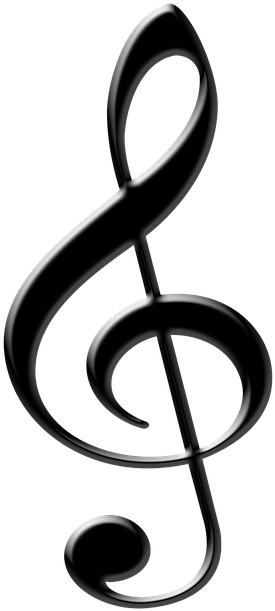 Хоровод «Елочка засвети огнями»Айболит: Слышите, звенят иголки,                   Просят они, чтоб мы зажгли огоньки на ёлке.                    Скажем дружно: 1-2-3- наша ёлочка гори!Снегурочка: Ничего не получается                        Огоньки не зажигаются,Ведущий: Странно. Что же случилось с огоньками? Как же мы теперь будем встречать новый год, Снегурочка: Но грустить друзья не стоит                         Мы сейчас же всё устроимВ этот момент включается музыка «А кто такие фиксики?». Выбегают два фиксика Нолик : Всем привет! А вот и мы!К вам на помощь мы пришли! Нолик: ВЫ узнали нас друзья?Дети: ДаСимка.  Я – Симка. Нолик: А я нолик!Симка: Слышали беда у васИ примчались тот же час!Ведущий: Здравствуйте. Фиксики! Нам очень нужна ваша помощь! У нас елочка болела, мы с ребятами ее вылечили, а вот огоньки зажечь никак не получается.Нолик: Ой так, это пара пустяков. Стоит ли из-за этого грустить. Сейчас мы, что-нибудь придумаем. Симка, давай с ребятами поиграем в нашу любимую игру.Симка: А теперь детвора,Ждёт нас весёлая игра!Танец: «Помогатор»Симка: Так я закончила проверку лампочек. (Обходит вокруг елки)Мне кажется, все готово, пора зажигать!Нолик: Вы, ребята, помогайте и за нами повторяйте!Симка: Тянем ушки дружно вниз,              Елка – елочка, светись! (дети повторяют).             Дружно мы ногами топнем, вот так! (2 раза топают).              И в ладоши все прихлопнем, вот так! (хлопают).               Дружно скажем «1, 2, 3, елка – елочка, гори! »Снегурочка: Ребята, давайте скажем: «Раз, два, три, елочка, гори!»Дети: Раз, два, три, ёлочка гори!Снегурочка: Ура! У нас получилось! Голос елки: Ах, как долго я болела                      Вот спасибо, детвора.                      Что меня вы полечили                      И огоньками засветили.Айболит:- Теперь ёлочка здорова! Мне пора уходить, потому что нужна моя помощь больным зверятам. Не болейте, не скучайте, Айболита вспоминайте! До свидания! (Уходит)Ведущая: Спасибо тебе, Айболит, ты нам очень помог. ДО свидания!Ведущая: И вам спасибо Фиксики за помощь. Оставайтесь с нами праздник продолжать, дедушку мороза ждать.Снегурочка: Огоньки на ёлке мы зажгли. А Дед Мороза всё нет и нет.Что бы быстрей пришёл к нам дед Мороз,Давайте позовём его.Дед Мороз, отзовись!Дед Мороз, к нам явись!Под музыку выходит Дед Мороз.Д. МорозАу-у. Ау-у иду- идуСквозь туманы и метелиЯ на праздник к вам спешил.В чаще леса заблудился,Но на голос ваш явился!Дед мороз:С Новым годом поздравляюсчастья, радости желаю!
Не чихать и не болеть, здоровье крепкое иметь!
На ёлке весело смеяться и Дедушку Мороза не бояться!
А вот и внучка моя – Снегурочка.Снегурочка: Здравствуй дедушка!
Ведущая: Дед Мороз, тебя мы ждали, по тебе мы все скучали.Дед мороз: Слышал елочку лечили, и огоньки на ней зажгли вы..Дед Мороз: Теперь ребята встанем дружно в хороводСлавно встретим Новый год. Снегурочка: Засверкала наша елка золотом огней.Заводите, ребятишки, хоровод скорей!Хоровод «В лесу родилась елочка»Дед Мороз: Дети, а вы мороза не боитесь?
Дети: Нет.
Дед Мороз: А если ручки замерзнут?
Дети: Мы похлопаем.
Дед Мороз: А если ножки замерзнут?
Дети: Мы потопаем.
Дед Мороз: А я вот на вас сейчас подую!
Ведущая: А мы от тебя убежим! (убегают и садятся на стульчики)Игра с дедом морозом
Дед Мороз. Утомился я, устал. Ох, и весело играл!
Возле ёлки посижу, на ребяток погляжу и стихи послушаю.
СТИХИ1 реб: Снег идет, снег идет,
Дед Мороз к нам придет,
Всем подарки принесет.2 реб: Скоро, скоро Новый год!
Скоро Дед Мороз придёт.
Он подарки нам разносит
И стихи читать нас просит.Дед Мороз: Молодцы! Ребята какие у вас замечательные стихи.Дед Мороз: - Хорошо у вас, ребята, но пора мне уходить.Этот праздник новогодний никогда не позабыть.Будьте счастливы, ребята, дорогие дошколята!К вам на праздник через год Дед Мороз опять придёт!Ведущий:Подожди, подожди, Дедушка! Ты же самое главное забыл!Дед Мороз:Что я забыл? (думает)Вот я дедушка старой!Голова моя с дырой!Подарки!(обращается к ведущей)А что вы хотите, чтобы я вам подарил?Ведущий:Известно всем на свете, Что маленькие дети – … УЖАСНЫЕ СЛАСТЕНЫ!!!Любят вафли и рулеты, А вкусней всего – КОНФЕТЫ.Дед Мороз: Конфеты? Это я мигом! (Подходит к ёлке, снимает с веточки конфету) Ведущий: Дедушка, ты шутишь? Ты приготовил детям в подарок ВСЕГО ОДНУ конфетку? Она ведь такая маленькая, всем не хватит.Дед Мороз: Не забывайте, что я волшебник. Сейчас я из маленькой конфеты сделаю большой мешок. Но мне понадобится и ваша помощь, ребята! С места дуйте посильнее на конфету. Дед Мороз: Мы немножко поколдуем, На конфету мы подуем.Ты, конфеточка, расти, Всем подарки принеси! (Раздают подарки)Дед Мороз: Получайте, получайте и меня вы вспоминайте!(Ведущий: спасибо тебе, Дедушка Мороз!Дед Мороз: Вот и праздник новогодний нам заканчивать пора!Много радости сегодня вам желаю, детвора!Чтобы вы росли большими,Чтоб не знали вы забот!Снегурочка: А мы с Дедушкой МорозомК вам вернёмся через год! До свидания!Ведущий: До свиданья, Дед Мороз, До свиданья, елка,Мы веселый Новый год. Не забудем долго.У нарядной елки пела детвора,Но прощаться нам уж пришла пора.